ПРЕСС-РЕЛИЗ07.11.2022Курская АЭС заняла второе место национального рейтинга «Промышленный туризм: лидеры России – 2022»Сразу в шести номинациях национального рейтинга «Промышленный туризм: лидеры России – 2022» Курская АЭС заняла второе место. Организатором топ-списка предприятий, участвующих в развитии промышленного туризма, выступил деловой портал «Управление производством». Главная цель рейтинга — определить популярные для туристов отрасли, достоверно рассказать о предприятиях-лидерах этой сферы.«Для Курской АЭС развитие промышленного туризма — возможность вести с населением открытый диалог, рассказывая и демонстрируя возможности технологического прогресса, уровень безопасности атомного производства. Нам важно, чтобы люди понимали значение мирного атома, — отметил директор предприятия Александр Увакин. — Курская АЭС в своем роде пионер промышленного туризма в области. С 2003 года на экскурсиях с работой АЭС ознакомились свыше 200 тысяч человек».В рейтинге учитывались данные за 2021-й и первое полугодие 2022 года. Период был увеличен из-за прошедшей пандемии. За полтора года Курскую АЭС посетили 12 310 человек, проведено 650 экскурсий. Самым популярным стал маршрут «Курская АЭС — энергия света и тепла», с ним ознакомились свыше 7 500 человек.Номинации, в которых Курская АЭС заняла второе место, «Лидеры промышленного туризма России», «Ознакомительный туризм», «Профориентационный туризм», «Туры для специалистов», «Корпоративные музеи», «Лидеры регионов России».Управление информации и общественных связей Курской АЭС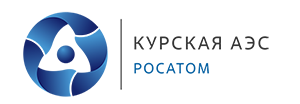 